Manyam Franchised Tests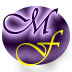 ENGLISH	|	PR-UNIT	|	MF-TRIALSName…………..……………………..…………. School…………………….....………………Date…………“U” SOUNDU			bu			cu			duFu		gu			hu			juKu		lu			mu			nuPu		ru			su			tuRead the words then take dictationBus			cup			dug		funGun			hut			jug			skullLump			mud		nut			pugRub			sun			tub			lux